CHANTEZ UN CHANT NOUVEAU POUR LE SEIGNEURLa louange, un mode de vieDOCUMENT A DISTRIBUER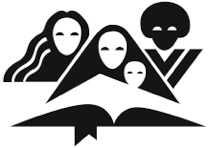 « Chante pour le Seigneur, terre entière ! Annoncez jour après jour la bonne nouvelle de son salut ! Dites parmi les nations sa gloire, racontez parmi tous les peuples ses actes étonnants ! Car le Seigneur (YHWH) est grand et digne de toute louange,
 il est redoutable, plus que tous les dieux »1 Chron. 16.23-25INTRODUCTION La louange, selon les Écritures, est un acte de notre volonté qui découle de la crainte et de la révérence pour notre Créateur. La louange rend gloire à Dieu et nous prépare à une relation plus profonde avec lui. Elle détourne notre attention de nos problèmes et nous aide à nous focaliser sur la nature et le caractère de Dieu lui-même.COMMENT LOUER DIEUComment apporter des louanges à Dieu ?  Vous vous demandez peut-être par où commencer. Comment peut-on commencer à louer Dieu ? Si la louange est une nouveauté pour vous, essayez de louer Dieu pour ce qu'il est pour vous personnellement. Proclamez que la bonté de Dieu est sans mesure, qu’elle est abondante et débordante ! Voici quelques idées pour commencer :__________________________________________________________________________________________________________________________________________________________________________________________________________________________________________________________Qu’en est-il de vous et moi – Comment pouvons-nous louer Dieu ?Lorsque les autres vous observent, voient-ils le reflet de la louange de Dieu ? 
Est-ce que vous le connaissez comme votre Seigneur et Sauveur ?   Quand le roi David pensait à la bonté de Dieu, et à la largeur, la profondeur et la hauteur de sa grâce envers lui personnellement, tout ce qu'il pouvait dire en réponse était :Que je bénisse le Seigneur, que tout en moi bénisse son nom sacré ! Que je bénisse le Seigneur, que je n’oublie aucun de ses bienfaits ! – C’est lui qui pardonne toutes tes fautes, qui guérit toutes tes maladies, qui reprend ta vie à la fosse, qui te couronne de fidélité et de compassion, qui rassasie de biens ta vieillesse, qui te fait rajeunir comme l’aigle.Psaumes 103.1-5David énumère plusieurs avantages qu’il a (et nous avons) à louer Dieu :LE PARDON « qui pardonne toutes tes fautes » :  JE SUIS PECHEUR, DIEU ME PARDONNE__________________________________________________________________________________________________________________________________________________________________________________________________________________________________________LA GUERISON« qui guérit toutes tes maladies » : JE SUIS MALADE, MAIS DIEU ME GUERIT__________________________________________________________________________________________________________________________________________________________________________________________________________________________________________LA DELIVRANCE« qui reprend ta vie à la fosse » : JE SUIS ESCLAVE, MAIS DIEU ME RACHETE__________________________________________________________________________________________________________________________________________________________________________________________________________________________________________LE COURONNEMENT« Qui te couronne de fidélité et de compassion » : 
JE SUIS SON ENFANT, DIEU ME COURONNE________________________________________________________________________________________________________________________________________________________________________________________________________________________LA SATISFACTION
« qui rassasie de biens ta vieillesse, qui te fait rajeunir comme l’aigle » : 
JE SUIS SAINT, DIEU ME RASSASIE____________________________________________________________________________________________________________________________________________________________________________________________________________________________________VIVRE UNE VIE DE LOUANGE Il est vital de vivre dans une attitude de louange envers Dieu. Mais que pouvez-vous faire si vous avez du mal à maintenir une vie remplie de louanges ?1. Consacrez votre vie à Christ. __________________________________________2. Confessez vos péchés et repentez-vous. _______________________________3. Louez Dieu en toutes circonstances. ___________________________________4. Rapprochez-vous d’autres croyants. ___________________________________CONCLUSIONChacun ici a un dieu. Vous servez un dieu. Quels sont les avantages offerts par votre dieu ? Il n'y a qu'un seul Dieu. Les avantages qu’il nous donne sont :Le pardonLa guérisonLa délivranceLe couronnementLa satisfactionLibérez vos louanges aujourd'hui et expérimentez tout ce que la présence de Dieu peut vous apporter ! Il déversera son amour sur vous tous les jours, et vous bénira par son chant. Permettez à votre foi de s'épanouir, mettez de côté le doute et l'incrédulité et libérez votre louange ! En retour, votre vie ne sera plus jamais la même. Vous serez transformées pour toujours à la vue de sa gloire ! 